Publicado en  el 18/11/2016 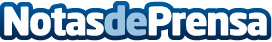 Quick Charge 4.0: 5 horas de batería con 5 minutos de carga Mientras se soluciona el problema principal, que es la necesidad de unas baterías mejores, empresas como Qualcomm ofrecen baterías más rápidas.Datos de contacto:Nota de prensa publicada en: https://www.notasdeprensa.es/quick-charge-4-0-5-horas-de-bateria-con-5 Categorias: Hardware Dispositivos móviles http://www.notasdeprensa.es